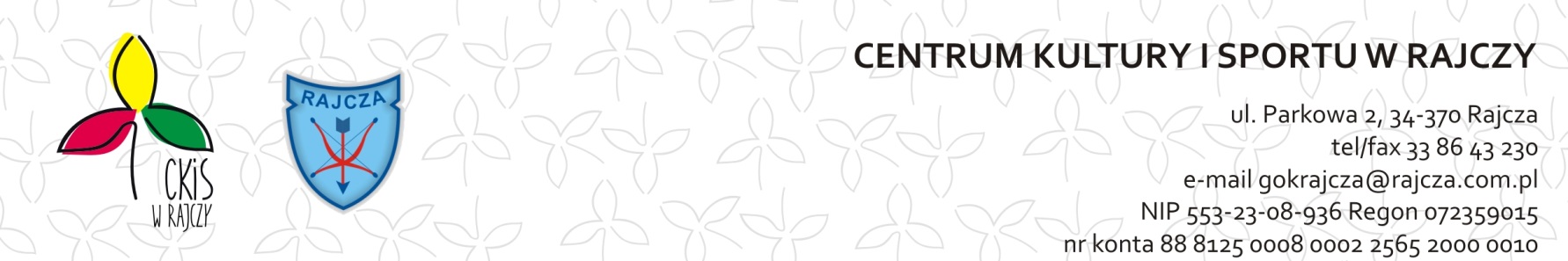 REGULAMIN KONKURSU „PIOSENKA DLA TATY”Centrum Kultury i Sportu w Rajczy zaprasza dzieci i młodzież z Gminy Rajcza do udziału w konkursie „PIOSENKA DLA TATY”Celem konkursu jest: - popularyzacja twórczości wokalnej,- propagowanie kultury muzycznej wśród dzieci i młodzieży,-rozbudzanie i rozwijanie wrażliwości oraz aktywności artystycznej wśród dzieci i młodzieży,Kategorie wiekowe:- przedszkola- klasa I – III- klasa IV –VIII-młodzież szkół średnich,Warunki uczestnictwa w konkursie:-uczestnik prezentuje utwór własnego autorstwa, napisany w języku polskim, nie nagradzany na innych konkursach lub cover polskiej piosenki,- każdy autor może przesłać jeden utwór,-rodzeństwo może wspólnie wykonać utwór, który będzie zaliczony do kategorii wiekowej najstarszego z wykonawców,  -łączny czas prezentacji utworu nie może przekraczać 5 minut- zgłoszenie do konkursu jest jednoznaczną zgodą autorów na publikację utworu,- utwór należy dostarczyć do Centrum Kultury i Sportu w Rajczy na nośniku pamięci, przesłać mailem na adres gokrajcza@rajcza.com.pl  lub przez messenger/Facebook  do dnia 21.06.2020r.Ogłoszenie wyników nastąpi 23 czerwca 2020r. na stronie internetowej oraz na fb Centrum Kultury i Sportu w Rajczy. Zwycięzcy zostaną poinformowani poprzez wiadomość prywatną na fb lub adres e-mail, Ocena utworów:Jury dokona oceny według następujących kryteriów: - dobór repertuaru / wartości artystyczne utworów - umuzykalnienie, dykcja - prezencja muzyczna (kostiumy), - pomysłowośćNagrody:W każdej kategorii wiekowej zostaną przyznane trzy nagrody w postaci prezentu dla Taty laureatów konkursu ufundowane przez CKiS W Rajczy. O odbiorze nagród poinformujemy po ocenie prac- każdy utwór musi mieć dołączoną  wypełnioną zgodę na przetwarzanie danych osobowych ,która znajduje się na stronie internetowej www.rajcza.naszgok.pl  w załącznikach zaraz pod regulaminem.Dodatkowe informacje:- organizator powołuje skład jury konkursu,- werdykt jury konkursu jest ostateczny i nie podlega odwołaniu,- organizator zastrzega sobie prawo do bezpłatnego eksponowania i  wykorzystania nagrań konkursowych dla celów promocyjnych i informacyjnych,- po konkursie prace nieodpłatnie przechodzą na własność organizatora,- organizator uhonoruje laureatów konkursu nagrodami rzeczowymi oraz dyplomami,- nagrania nie mogą narażać niczyjej godności i ogólnie przyjętych zasad moralnych, nie mogą ośmieszać, zawierać treści obraźliwych i wulgarnych,- nadesłanie nagrania jest jednoznaczne z akceptacją niniejszego regulaminu.